CLASSIFICAÇÃO DE CADEIAS CARBÔNICAS01. Um grupo de compostos, denominado ácidos graxos, constitui a mais importante fonte de energia na dieta do homem. Um exemplo destes é o ácido linoleico, presente no leite humano. A sua fórmula estrutural simplificada é:CH3(CH2)4(CH2)CH2(CH2)(CH2)7COOH.Sendo assim, sua cadeia carbônica é classificada como: a) Aberta, normal, saturada e homogênea. b) Aberta, normal, insaturada e heterogênea. c) Aberta, ramificada, insaturada e heterogênea. d) Aberta, ramificada, saturada e homogênea. e) Aberta, normal, insaturada e homogênea.02. A utilização de corantes na indústria de alimentos é bastante difundida e a escolha por corantes naturais vem sendo mais explorada por diversas razões. A seguir são mostradas três estruturas de corantes naturais.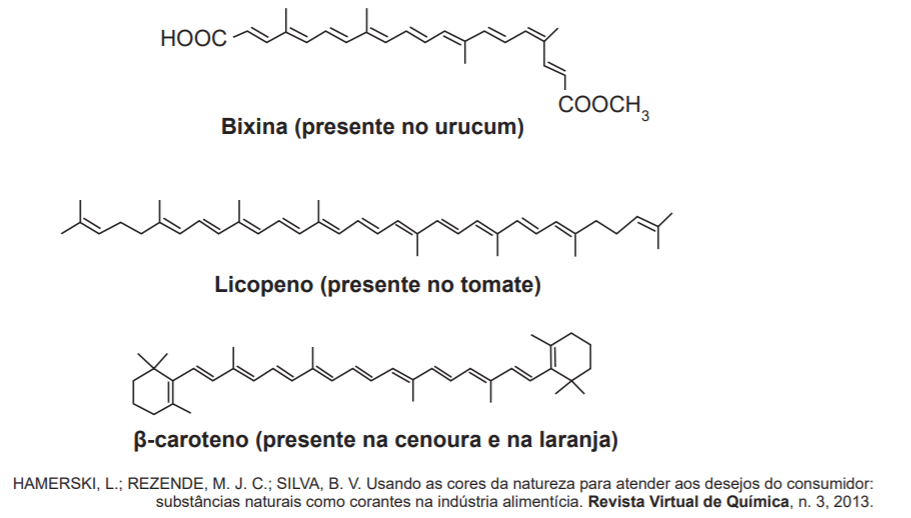 A propriedade comum às estruturas que confere cor a esses compostos é a presença de
a) cadeia conjugada.
b) cadeia ramificada.
c) átomos de carbonos terciários.
d) ligações duplas de configuração cis.
e) átomos de carbonos de hibridação sp3.03. O estudo de compostos orgânicos permite aos analistas definir propriedades físicas e químicas responsáveis pelas características de cada substância descoberta. Um laboratório investiga moléculas quirais cuja cadeia carbônica seja insaturada, heterogênea e ramificada.A fórmula que se enquadra nas características da molécula investigada éa) CH3-(CH)2-CH(OH)-CO-NH-CH3b) CH3-(CH)2-CH(CH3)-CO-NH-CH3c) CH3-(CH)2-CH(CH3)-CO-NH2d) CH3-CH2-CH(CH3)-CO-NH-CH3e) C6H5-CH2-CO-NH-CH304. O gosto amargo, característico da cerveja, deve-se ao composto mirceno, proveniente das folhas de lúpulo, adicionado à bebida durante a sua fabricação.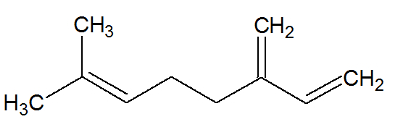 A fórmula estrutural do mirceno apresenta:a) um carbono terciário.b) cinco carbonos primários.c) cadeia carbônica heterogênea.d) cadeia carbônica saturada e ramificada.e) cadeia carbônica acíclica e insaturada.05. O capim-limão, Cymbopogon citratus (DC) Stapf, também conhecido por ervacidreira, capim-cidreira ou lemongrass, é uma planta quase acaule, com folhas longas, estreitas e aromáticas, pertencente à família Poaceae (Gramineae). Esta planta é originária da Ásia e é muito cultivada em países tropicais. No Brasil, seus chás e extratos são utilizados na medicina popular como digestivos, antitussígenos, antigripais, analgésicos, antitérmicos, anti-inflamatórios das vias urinárias, diuréticos, antiespasmódicos, antialérgicos, entre outros, apresentando a seguinte estrutura: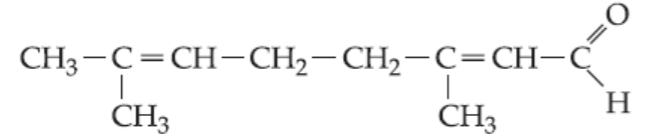 Sendo assim, a estrutura do capim-limão apresenta uma cadeiaa) homogênea, insaturada e ramificada. b) homogênea, saturada e normal. c) homogênea, insaturada e aromática. d) heterogênea, insaturada e ramificada. e) heterogênea, saturada e aromática.Gabarito1 – A; 2 – A; 3– B; 4 – E; 5 – A 